
STAND ORIENTATION GRID			        Hall Entrance      Neighbouring Stand NumberRemarks:All orders for utilities must follow the required guidelines and be submitted with a clear and precise grid plan at the time of ordering.Any changes required due to incorrect grid plans will be subject to a surcharge.Service location plan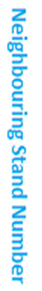 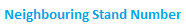 